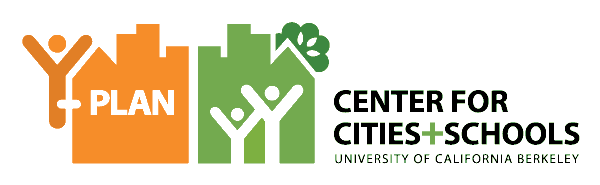 Project for Change at Brooklyn Lab School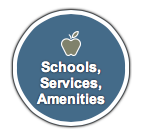 Brooklyn, NYC Brooklyn Lab School12th Grade EconomicsQUESTIONHow Can Insight & Data Collected From the Students here at BLS Help Develop our School’s New Multimedia room into a Health, Safe, and Accessible Place for All Students to Pursue Creativity?COMMUNITY OF PRACTICEInstructor: Mr. PiersonStudents: 12th Grade EconomicsClient(s): Principal HenryYOUTH DRIVEN DATA AND INSIGHTSSite Mapping & SWOT analysis of empty media storage roomRoom is currently used as a storage room, but has lots of potential for student use with a classroom area, radio studio, office, and storage space. Survey of BLS student body67.6% of students who took the survey believe that a multimedia room would be a good idea61% of students think that the multimedia room would offer students an opportunity to learn new skills and entertain peersRECOMMENDATIONSSHORT-TERM (1-6 Months)Remove all of the equipment and miscellaneous items that are already present. Conduct an inventory on the items that could be salvaged, and discard those that cannot be.Find funds in order to build the multimedia room.Work with community partners/other school to obtain ideas.Design a model of the room to show our vision for change. LONG-TERM (1-3 Years)Initiate the grant writing processContact local radio stationsCreate a student internship program to run the multimedia room NEXT STEPS AND SHARED ACCOUNTABILITY:We are seeking grants and donations so we can pursue our multimedia room and give our youth more opportunities in discovering new talents and new ways to express their creativity and also possibly pursue a future career in the media industry. 